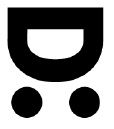 Olga Želenská DrápalováDivadelní společnost HátaNáměstí Míru 16/117 Praha 2 - Vinohrady, 120 00Telefon 224 238 993  mobil 603 476 079e-mail zelenska@divadlohata.czIČO: 66052858	DIČ: CZ 6062201112aAKORD & POKLAD, s.r.o.Náměstí SNP 1, 700 30 Ostrava – ZábřehDIČ: CZ4793145	IČ:47973145Uzavírají smlouvu o zájezdovém představeníV								POKLAD, Ostrava-Porubahry								Svatba bez obřaduautora								Jacques Vilfid a Jean Giraulddatum a začátek představení					13.listopadu 2024, v 19.00 hodinpořadatel se zavazuje, aby se představení uskutečnilo:zajistit volné šatny pro 3 ženy a 5 mužůzabezpečit parkování automobilůzabezpečit přístup pro stavby kulis dvě a půl hodiny před představenímotevřít osvětlovací a zvukovou kabinu dvě hodiny před představenímzajistit přípoj minidisku do zesilovačezajistit drobné občerstvení do šatny umělcůUhradit autorský honorář ve výši xxx% brutto		Divadelní a literární agentura Dilia           Krátkého 1 190 03 Praha 9Za odehrané představení uhradí pořadatel	Divadelní společnosti Háta1) doprava:			avie –  divadelní kulisymikrobus –  herci a technikaosobní auto –  v případě, že v představení hraje víc herců než sedmalikvotem s   			Baška a Karviná – každý xxx Kč + 21 % DPH2) honorář ve výši: 		 xxx,- + 21 % DPH + dopravaslovy:				xxxxxxxxxxxxxxxxxxxxxxxxxxxxxxxxxxxxxxxxxxxxxxxxxxxxxxdalší náklady:		 	 ubytování herců a techniky: 	Zařídit ubytování z 13.11. na 14.11.2024:				9x jednolůžkový pokoj, 2x dvoulůžkový pokojalikvotem s 			Karviná	V případě, že se představení neuskuteční z důvodů onemocnění, provozních důvodů, či jiných. Pořadatel souhlasí s náhradním termínem.Platba pořadatele proti vystavené faktuře:             1) na konto Divadelní společnosti Háta             2) v den odehraného představení proti faktuřeVzhledem k právní povaze pořadatele podléhá tato smlouva uveřejnění v registru smluv dle zák. č.340/2015 Sb., o zvláštních podmínkách účinnosti některých smluv, uveřejňování těchto smluv a oregistru smluv (zákon o Registru smluv). Obě strany sjednávají, že smlouvu v Registru smluv uveřejní Akord & Poklad.V Praze dne 20.9.2023Divadelní společnost Háta			            Za pořadateleOlga Želenská DrápalováZaregistrováno Obvodní úřad Praha 1  Živnostenský odbor číslo 340001 – 046397www.divadlohata.cz